      TEST RESULTS: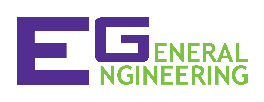 COMMISSIONING STATEMENT Railroad Train Guidance SystemCOMMISSIONING STATEMENT Railroad Train Guidance SystemCOMMISSIONING STATEMENT Railroad Train Guidance System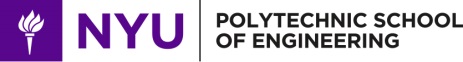 Project  NameProject  NameProject  NameNameNameCompany NameCompany NameCompany NameTeam MembersTeam MembersTeam MembersSectionSectionNormal Running Mode *Train must take the right-most path during all run-throughs*Normal Running Mode *Train must take the right-most path during all run-throughs*Normal Running Mode *Train must take the right-most path during all run-throughs*Normal Running Mode *Train must take the right-most path during all run-throughs*PassPassFail1. Train departs from left depots (L1, L2, and L3) and traverses sectors 2, 4, 6, and 8. (TA Instruction: Test 3-5 Different Combinations)1. Train departs from left depots (L1, L2, and L3) and traverses sectors 2, 4, 6, and 8. (TA Instruction: Test 3-5 Different Combinations)1. Train departs from left depots (L1, L2, and L3) and traverses sectors 2, 4, 6, and 8. (TA Instruction: Test 3-5 Different Combinations)1. Train departs from left depots (L1, L2, and L3) and traverses sectors 2, 4, 6, and 8. (TA Instruction: Test 3-5 Different Combinations)□□□2. Train departs from right depots (R1, R2, and R3) and traverses sectors 1, 3, 5 and 7. (TA Instruction: Test 3-5 Different Combinations)2. Train departs from right depots (R1, R2, and R3) and traverses sectors 1, 3, 5 and 7. (TA Instruction: Test 3-5 Different Combinations)2. Train departs from right depots (R1, R2, and R3) and traverses sectors 1, 3, 5 and 7. (TA Instruction: Test 3-5 Different Combinations)2. Train departs from right depots (R1, R2, and R3) and traverses sectors 1, 3, 5 and 7. (TA Instruction: Test 3-5 Different Combinations)□□□3. Train indicates NO PATH when starting from L1.3. Train indicates NO PATH when starting from L1.3. Train indicates NO PATH when starting from L1.3. Train indicates NO PATH when starting from L1.□□□4. Train departs from L3 and crosses through sectors 2 and 4 when sensors H and G are blocked.4. Train departs from L3 and crosses through sectors 2 and 4 when sensors H and G are blocked.4. Train departs from L3 and crosses through sectors 2 and 4 when sensors H and G are blocked.4. Train departs from L3 and crosses through sectors 2 and 4 when sensors H and G are blocked.□□□5. Train indicates NO PATH when starting from R3.5. Train indicates NO PATH when starting from R3.5. Train indicates NO PATH when starting from R3.5. Train indicates NO PATH when starting from R3.□□□6.  Train departs from R2 and arrives at L1 when sensors B, C, and E are blocked.6.  Train departs from R2 and arrives at L1 when sensors B, C, and E are blocked.6.  Train departs from R2 and arrives at L1 when sensors B, C, and E are blocked.6.  Train departs from R2 and arrives at L1 when sensors B, C, and E are blocked.□□□Reverse Running Mode *Train must take the straightest path during all run-throughs*Reverse Running Mode *Train must take the straightest path during all run-throughs*Reverse Running Mode *Train must take the straightest path during all run-throughs*Reverse Running Mode *Train must take the straightest path during all run-throughs*□□□    7. Train departs from left depots (L1, L2, and L3) and traverses sectors 1 – 8. (TA Instruction: Test 3-5 Different Combinations)    7. Train departs from left depots (L1, L2, and L3) and traverses sectors 1 – 8. (TA Instruction: Test 3-5 Different Combinations)    7. Train departs from left depots (L1, L2, and L3) and traverses sectors 1 – 8. (TA Instruction: Test 3-5 Different Combinations)    7. Train departs from left depots (L1, L2, and L3) and traverses sectors 1 – 8. (TA Instruction: Test 3-5 Different Combinations)□□□8. Train departs from right depots (R1, R2, and R3) and traverses sectors 1 – 8. (TA Instruction: Test 3-5 Different Combinations)8. Train departs from right depots (R1, R2, and R3) and traverses sectors 1 – 8. (TA Instruction: Test 3-5 Different Combinations)8. Train departs from right depots (R1, R2, and R3) and traverses sectors 1 – 8. (TA Instruction: Test 3-5 Different Combinations)8. Train departs from right depots (R1, R2, and R3) and traverses sectors 1 – 8. (TA Instruction: Test 3-5 Different Combinations)□□□9. Train departs from R2 and arrives at L2 when sensors A, F, I, and H are blocked. 9. Train departs from R2 and arrives at L2 when sensors A, F, I, and H are blocked. 9. Train departs from R2 and arrives at L2 when sensors A, F, I, and H are blocked. 9. Train departs from R2 and arrives at L2 when sensors A, F, I, and H are blocked. □□□Program indicates NO PATH correctly (TA Instruction: Test 5- 7 Combinations)Program indicates NO PATH correctly (TA Instruction: Test 5- 7 Combinations)Program indicates NO PATH correctly (TA Instruction: Test 5- 7 Combinations)Program indicates NO PATH correctly (TA Instruction: Test 5- 7 Combinations)□□□